Rotary Club of Carleton Place  & Mississippi Mills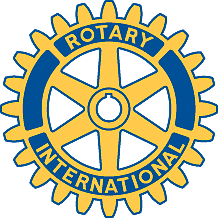 Meeting of February 12th, 2008Fraser welcomed as guests the District Governor, Edmond Lanthier, his wife Suzie, and Assistant Governor John Hutton.  The meeting was preceded by a meeting between the District Governor, Assistant Governor, Executive and Program Chairs, to be minuted separately.Bob reported that the final night of bingo was now fixed for February 29th.  There were only 21 people present this Monday, and attendance is clearly falling off quickly.The new Suite Sixteen foundation is being formed, and draft bylaws have been prepared based largely on 'boilerplate' text; they will be adjusted as required.Gordon moved, and Alan seconded, a motion that the rules for the Donations Committee be changed as recommended by the Committee.  (See Gordon's email).  This will be voted on at the next meeting.The DG presented Past President Brenda with a Presidential Citation for the Club meeting specific goals during her year (2006/07), and an award to Al Jones as Chair of the Membership Committee, who received it on behalf of the Club, for the greatest percentage increase in membership for 2006/07.Fraser then introduced Edmond Lanthier and his wife Suzie, and gave a brief description of his career, including rising to the rank of Lieutenant Colonel in the Armed Forces Air Cadet Wing, and having twenty-five years of perfect attendance as a Rotarian.The rest of the meeting was devoted to a presentation by the District Governor.  He talked about the spirit of Rotary, which includes the sharing of time, money and fellowship with community and family members.  He discussed the problems of Rotary membership, which is growing in some parts of the world, especially Asia and Africa, but is shrinking in North America.  Work in third-world countries, particularly in the Polio and PolioPlus programs, is a major part of Rotary's contribution to the world.He noted there are 15 inter-club committees that are looking for members, and will provide Fraser with a list of them.The Rotary International Conference will be held in Montreal in 2010, and between 18,000 and 30,000 people may attend.  This will be the 100th anniversary of the foundation of the first club outside the United States, which was located in Winnipeg, ManitobaAgenda for next meetingVote on the budgetVote on Donations Committee rule-changeClub ActivitiesBowling – March 8th.